DiveClub CheОКПД2 26.51.53.110ГАЗОАНАЛИЗАТОР ПОРТАТИВНЫЙ«Кислородомер»Руководство по эксплуатацииРазработалВ.С. Стройлов	«__»_______________ 2023 гПроверилИ.Ю. Лазаренко	«__»_______________ 2023 гНормоконтрольВ.С. Стройлов«__»_______________ 2023 гСодержаниеНастоящее руководство по эксплуатации (РЭ) предназначено для изучения принципа действия, правил эксплуатации и технического обслуживания портативного Газоанализатора (далее по тексту - Газоанализатор) «Кислородомер».ВНИМАНИЕГазоанализатор является сложным техническим устройством, поэтому персонал перед получением допуска к самостоятельной эксплуатации должен тщательно изучить настоящее РЭ и пройти специальную подготовку.Техническое обслуживание и текущий ремонт Газоанализатора должны проводить только те лица, у которых есть соответствующая квалификация и право на проведение этих работ.Описание и работа изделияНазначение изделияГазоанализатор «Кислородомер» предназначен для контроля и цифровой индикации параметров газовой среды.Газоанализатор производит контроль параметров газовой среды:объёмная доля кислорода (% об.);максимальная рабочая глубина (м) при заданном парциальном давлении кислорода - Po2Газоанализатор предназначен для эксплуатации при следующих условиях окружающей среды:атмосферное давление	от	86,0 до 106,7 кПа;температура воздуха 	от минус 20 °С до плюс 30 °С;относительная влажность воздуха (максимальное значение)при температуре плюс 25 °С (без конденсата)	 98 %.Габаритные размеры L (78 мм) х B (64 мм) х H (35 мм).Примечание - L - длина, В - ширина, Н - высота.Технические характеристикиКонтролируемые параметры, диапазоны контроля и возможные отклонения показаний Газоанализатора приведены в таблице 1.Таблица 1Значения контролируемых параметров выводятся на дисплей Газоанализатора.Состав изделияСостав Газоанализатора соответствует таблице 3.Таблица 3Устройство и работаПринцип действия ГазоанализатораГазоанализатор производит контроль содержания кислорода в газовой смеси.Для контроля парциального давления кислорода используется датчик кислорода «Oksik 10» (Точность ≤ ±0,2% О₂ в диапазоне 0-30%, < ±1,0% О₂ в диапазоне 0-100%) . В результате электрохимической реакции между катодом и анодом датчика кислорода «Oksik 10» вырабатывается сигнал постоянного тока. Сигнал пропорционален парциальному давлению О2 в газовой смеси. Встроенным в прибор преобразователем происходит оцифровка аналогового сигнала электрохимической ячейки и передача в цифровом виде в блок индикации.Способ проникновения анализируемой газовой среды в датчик - диффузионный.Информация об контролируемых значениях параметров газовой среды передается и отображается на дисплее изделия и является основным режимом работы Газоанализатора.Устройство ГазоанализатораГазоанализатор представляет собой моноблок, в котором совмещен датчик кислорода и блок индикации.Общий вид Газоанализатора соответствует рисунку 1.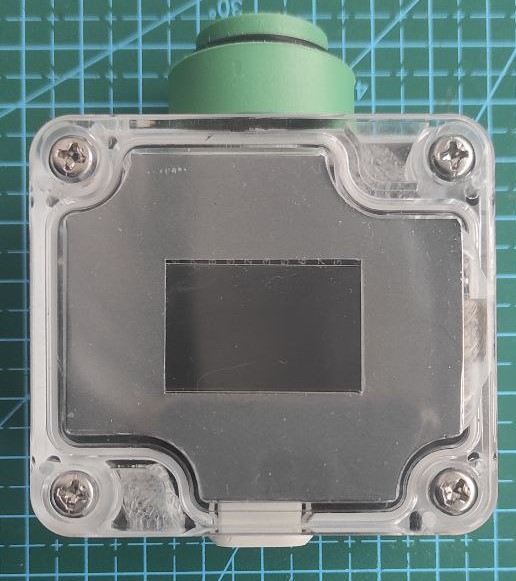 Рисунок 1. 1 – ввод газа; 2 - дисплей; 3 – кнопка ЛЕВАЯ; 4 –кнопка ПРАВАЯ; 5 - разъем USB-C для подключения к зарядному устройству; 6 – индикатор зарядаКнопка ЛЕВАЯ предназначена для входа в режим установки порогового значения Ро2 для расчета соответствующей максимальной глубины - MOD.Кнопка ПРАВАЯ предназначена для входа в режим калибровки Газоанализатора.«Подсказки» о назначении кнопок индицируются в верхней части экрана справа и слева соответственно.Для предотвращения «случайных» нажатий кнопок, «нажатием» в данном документе считается удерживание ее в нажатом состоянии более полсекунды.УпаковкаГазоанализатор упакован в тару для хранения и транспортировки.В упаковочную тару вложен упаковочный лист и сопроводительная техническая документация. Использование по назначениюЭксплуатационные ограниченияВНИМАНИЕНе рекомендуется проведение калибровки Газоанализатора непосредственно после включения. Перед проведением калибровки необходимо убедиться в том, что показания на дисплее прибора не меняются в течение 30 секунд.Подготовка изделия к использованиюПосле пребывания Газоанализатора в условиях низких температур необходимо выдержать его в закрытой упаковке при комнатной температуре не менее 3 ч.Вынуть Газоанализатор из транспортной тары.Произвести зарядку встроенного аккумулятора Газоанализатора до появления индикации о полном заряде в соответствии с подразделом 2.6 настоящего РЭ.Включение и самодиагностика ГазоанализатораДля включения Газоанализатора необходимо одновременно нажать обе кнопки.На дисплее последовательно отображается информация о названии Газоанализатора, информации о производителе, опционально принадлежность конкретному владельцу в течение 5 с.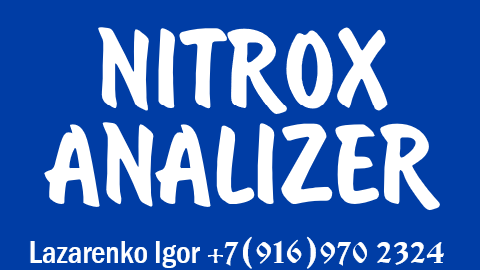 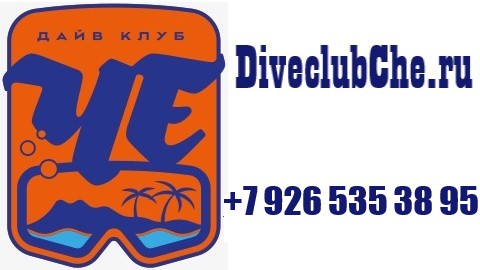 Далее Газоанализатор переходит к выполнению программы самодиагностики, считывает установочные параметры из энергонезависимой памяти.После прохождения внутренних тестов Газоанализатор переходит в рабочий режим.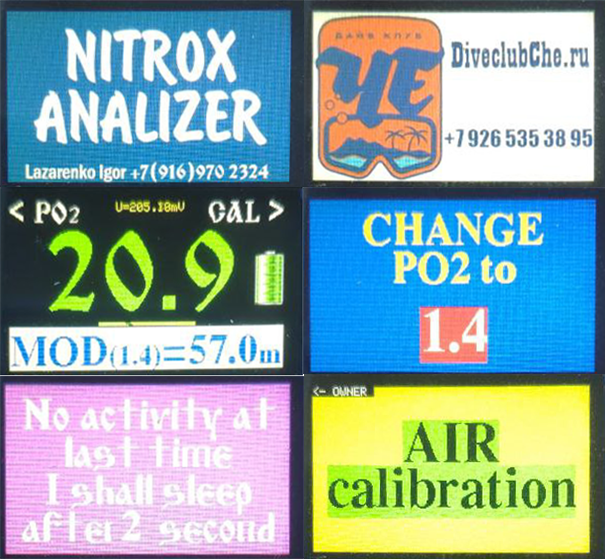 Рисунок 2. Режимы работы дисплеяРежимы работы дисплеяУ Газоанализатора имеется несколько режимов работы дисплея (рисунок 2): (1) режим "РАБОТА", предназначенный для вывода текущих значений содержания кислорода, MOD при установленном пороговом значении Po2, напряжения на датчике кислорода, а также уровне заряда батареи и примерном времени до выключения по причине бездействия;(2) режим изменения порогового значения Po2 для расчета MOD;(5) режим "предупреждение о переходе в режим выключения", который выводится на 10 секунд после отсутствия активности Газоанализатора в течение 180 секунд (нет нажатия кнопок, не происходит изменение показателей газовой среды). После демонстрации данного экрана изделие переходит в ждущий режим, для прерывания режима выключения необходимо нажать любую кнопку.(6) режим "настройка по воздуху", предназначенный для проведения настройки канала контроля кислорода по воздуху;Алгоритм навигации в "МЕНЮ" приведен в приложении А.Режим "РАБОТА". Контроль параметров газовой смесиВ режиме "РАБОТА" (рабочий режим) осуществляется индикация:напряжения на датчике кислородатекущих значений содержания кислорода в %;максимальной рабочей глубины в метрах при заданном пороговом значении Po2.Информация выводится непрерывно, интервал обновления – 1 секунда.После включения Газоанализатора и прохождения самодиагностики экран режима РАБОТА включается автоматически.Экран вывода параметров газовой среды приведен на рисунке ниже: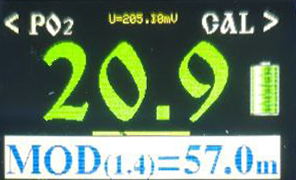 Рисунок 3. Экран вывода параметров газовой смеси.В верхней строке отображается напряжение на датчике кислорода в мВ.Во второй строке отображается текущее содержание кислорода в газовой среде в % и состояние заряда батареи.Третья строка (уменьшающаяся жёлто-зелёная линия) является индикатором времени до перехода Газоанализатора в спящий режим. Засыпание Газоанализатора происходит через 10 секунд после полного исчезновения строки и демонстрации предупреждающего экрана 5 (Рисунок 2) на котором индицируется обратный отсчет. В четвертой строке отображается максимальная рабочая глубина в метрах при заданном пороговом значении Po2.Для измерения содержания кислорода в газовой смеси необходимо приоткрыть баллон до начала выхода газовой смеси, создав поток около 1л в минуту, поднести патрубок Газоанализатора (Рисунок 1, позиция 1) к вентилю баллона с газовой смесью, прижать, после чего и дождаться, пока показания на экране не перестанут меняться.На рисунке 4 приведены примеры использования и типичные показания газоанализатора при измерении EAN30 и 100% кислорода.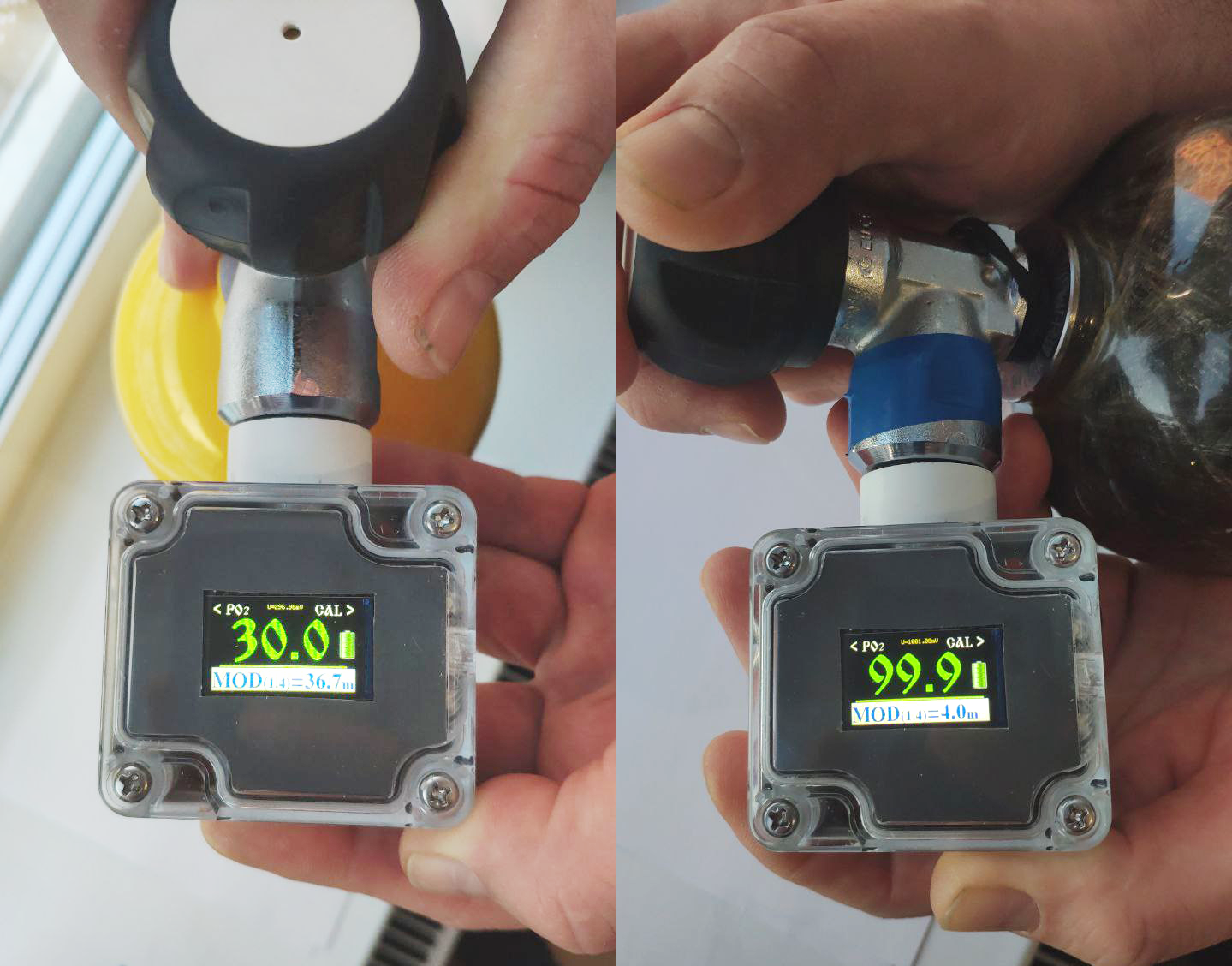 Рисунок 4 – Примеры использования и типичные показания Газоанализатора при измерении EAN30 (1) и 100% кислорода (2)ВНИМАНИЕПосле измерения содержания кислорода в газовых смесях, отличных от воздуха, перед выполнением калибровки необходимо дождаться стабилизации показаний прибора.Режим заряда аккумулятораВ режиме заряда аккумулятора на экран выводятся параметры режима РАБОТА (раздел 2.5). Одновременно с этим происходит индикация иконки заряда аккумулятора (2). Для перехода в режим заряда аккумуляторов необходимо подключить зарядное устройство к разъему питания USB-C (Рисунок 1, позиция 5) индикацией процесса заряда служит красный светодиод (Рисунок 1, позиция 6), как изображено на Рисунке 7;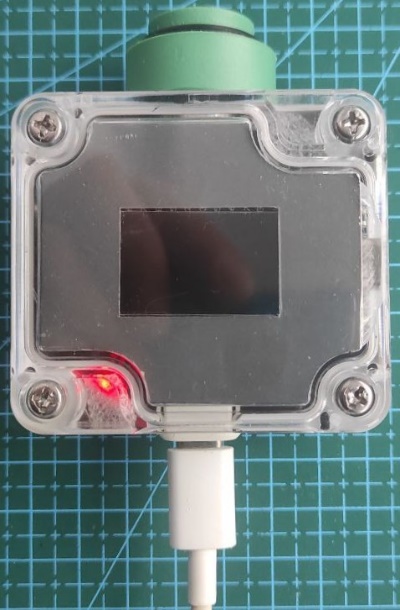 Рисунок 7. Зарядка аккумулятора в выключенном состоянии.Если газоанализатор был включен при переходе в режим заряда, то он не уходит в «сон» (Рисунок 8), данный режим используется при контроле изготовления газовых смесей путем непрерывного смешивания.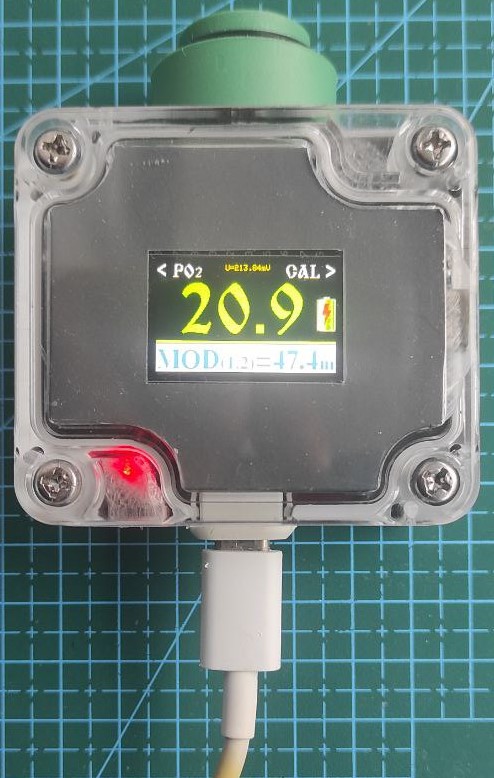 Рисунок 8. Зарядка аккумулятора во включенном состоянии.Об окончании процесса зарядки индицирует смена цвета светодиода на зеленый (Рисунок 9).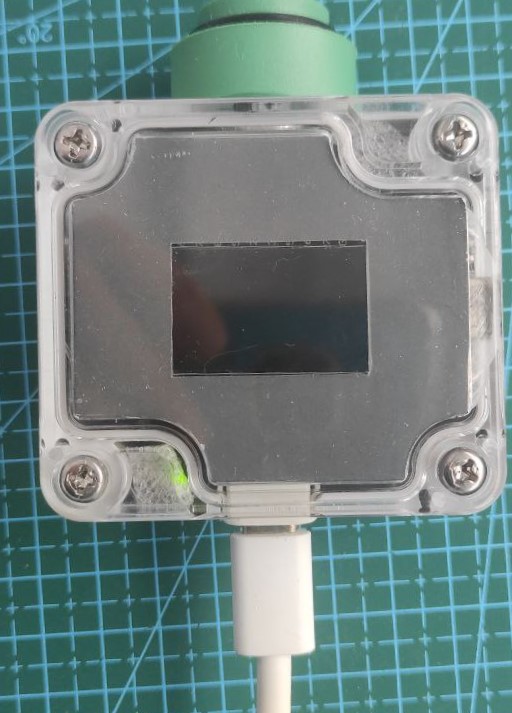 Рисунок 9. Окончание зарядки аккумулятора газоанализатора.Режим "Настройка по воздуху" (Калибровка)ВНИМАНИЕВсе изменения в настройке Газоанализатора производятся только персоналом, допущенным к его эксплуатации и обслуживанию.В период эксплуатации настройка канала контроля кислорода по воздуху производится в следующих случаях:установившиеся в течение 2 минут показания по воздуху отличаются от 20,9% более чем на 0,5%со времени предыдущей настройки прошло более 6 месяцев;замена датчика кислорода;Настройка должна производиться после 5 мин прогрева Газоанализатора во включенном состоянии, при условиях нахождения в чистом сухом воздухе, желательно в хорошо проветренном помещении, без наличия перепадов температур и воздействия нагревательных приборов или с использованием баллона с воздухом (калибровачная газовая смесь N2 + O2. Содержание кислорода 20.9 процента).Для настройки канала контроля кислорода по воздуху после выполнения п.2.7.2 войдите в режим настройки по воздуху путем нажатия на кнопку ПРАВАЯ (Рисунок 1, позиция 4). При этом появится сообщение “AIR calibration” (Рисунок 2, позиция 6). Через 5 секунд Газоанализатор вернется в режим РАБОТА, при этом он должен показывать содержание кислорода 20,9%, которое не будет меняться в течение 30 секунд.Перечень возможных неисправностейКраткий перечень возможных неисправностей	Газоанализаторапредставлен в таблице 1.Таблица 14	Техническое обслуживание4.1	Общие указания4.1.1	Техническое обслуживание (ТО) проводят с целью поддержания работоспособности (исправности) Газоанализатора в течение срока его эксплуатации.Необходимо соблюдать "Правила технической эксплуатации электроустановок" и "Правила техники безопасности при эксплуатации электроустановок потребителей".При работе с аккумуляторами необходимо не допускать короткого замыкания крышки и корпуса, а также переполюсовки аккумулятора при его установке.ЗАПРЕЩАЕТСЯПроизводить заряд аккумуляторов при открытой крышке Газоанализатора. Допускать попадание жидкостей в приборПорядок технического обслуживания изделияПорядок ТО Газоанализатора представлен в таблице 2.Таблица 25	ХранениеВНИМАНИЕБИ и аккумуляторы необходимо хранить при температуре воздуха не менее минус 30 °С.5.1	Газоанализатор, прошедший консервацию, необходимо хранить на месте эксплуатации при температуре от минус 30 °С до плюс 50 °С.6	Транспортирование6.1	Перед транспортированием необходимо поместить Газоанализатор в транспортную тару.Примечание - При температуре наружной среды менее минус 30 °С БИ и аккумуляторы подлежат демонтажу и отдельной транспортировке.6.2	При перемещении упакованного Газоанализатора необходимо соблюдать меры предосторожности, не допускать падений и ударов.6.3	Перед транспортированием упаковочную тару (с Газоанализатором) надежно закрепить в транспортном средстве.6.4	Масса транспортной тары – 0,2 кг.6.5	До и после транспортирования необходимо осмотреть и оценить состояние упаковочной тары. Наличие повреждений не допускается.Приложение А (обязательное)Алгоритм навигации в МЕНЮ выбора режимов блока индикацииРисунок А.1 - Алгоритм выбора режима работы Газоанализатора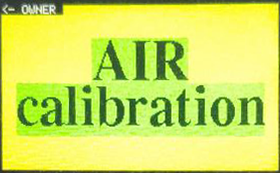 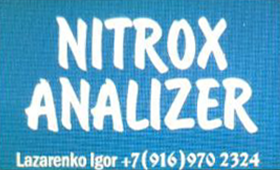 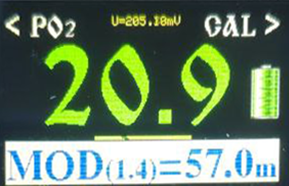 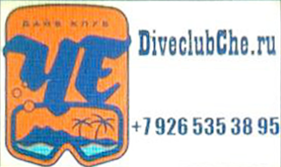 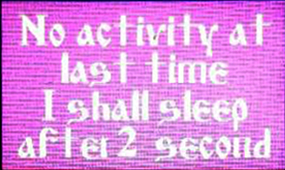 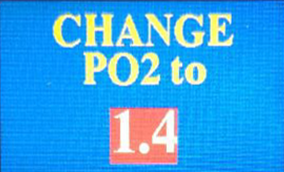 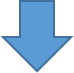 Контролируемый параметрЕдиница диапазонаРабочий диапазонВозможные отклонения показанийОбъёмная доля кислорода% об.0,0 — 100,0± 0,1Максимальная рабочая глубинам4,0 — 400,0± 0,1НаименованиеОбозначениеКол.Газоанализатор «Кислородомер»—1Составные части ГазоанализатораСоставные части ГазоанализатораСоставные части ГазоанализатораБлок индикации, совмещенный с платой электроники—1Датчик кислорода «Oksik 10» с ограничителем потока—1Аккумулятор Li-Poly 1000 mAh—1Эксплуатационная документацияЭксплуатационная документацияЭксплуатационная документацияРуководство по эксплуатации—1Описание неисправностейВозможные причиныУказанияПри нажатии обеих кнопок на дисплее отсутствует индикация при подключенном источнике питания.Разрядился встроенный аккумуляторЗарядить встроенный аккумулятор, подкючив к зарядному устройству кабелем USB Type C. На дисплее появляется сообщение "Sensor ERROR"Напряжение калибровки по воздуху выходит за пределы установленные производителем датчикаОткалибровать прибор по текущему значению, нажав несколько раз на правую кнопку. При невозможности это сделать заменить датчик, обратившись к производителю.Пункт РЭНаименование объекта ТО и работыПериод выполнения видов ТОПримечание1Газоанализатор Внешний осмотрОдин раз в месяц—22.7Газоанализатор Настройка по воздухуПеред анализом газовой смеси—3ГазоанализаторЗамена датчика кислородаОдин раз в пять летПроизводится на предприятии- изготовителе или по согласованию с производителем 52.6ГазоанализаторПроверка (подзарядка)встроенного аккумулятораЗа 1 сут перед применением или один раз в два месяца—6АккумуляторЗаменаОдин раз в три года или при достижении наработки более 1000 цикловПроизводится на предприятии- изготовителеПримечание – Замена датчика Oksik-10, аккумулятора возможно по предварительному согласованию с предприятием - изготовителем Газоанализатора монтажником радиоэлектронной аппаратуры и приборов 2-го разряда.Примечание – Замена датчика Oksik-10, аккумулятора возможно по предварительному согласованию с предприятием - изготовителем Газоанализатора монтажником радиоэлектронной аппаратуры и приборов 2-го разряда.Примечание – Замена датчика Oksik-10, аккумулятора возможно по предварительному согласованию с предприятием - изготовителем Газоанализатора монтажником радиоэлектронной аппаратуры и приборов 2-го разряда.Примечание – Замена датчика Oksik-10, аккумулятора возможно по предварительному согласованию с предприятием - изготовителем Газоанализатора монтажником радиоэлектронной аппаратуры и приборов 2-го разряда.Изм.Номера листов (страниц)Номера листов (страниц)Номера листов (страниц)Номера листов (страниц)Всего листов (страниц) в документеНомер документаВходящий номер сопроводительного документа и датаПодписьДатаИзм.измененныхзамененныхновыханнулированныхВсего листов (страниц) в документеНомер документаВходящий номер сопроводительного документа и датаПодписьДата